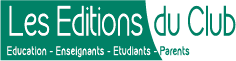 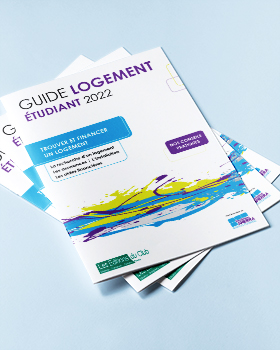 Vous allez rechercher un logement étudiant pour la prochaine rentrée ?Commandez  et recevez gratuitement LE GUIDE DU LOGEMENT ETUDIANT.Il vous informera sur :Les différentes solutions pour se logerLes démarches : constitution du dossier locataire, bail et état des lieux,...Les aides et le budget de locationLes premières démarches au moment de l’installation et l’aménagementCe guide est un indispensable pour réussir sa recherche de logement et son installation.RECEVOIR LE GUIDE logement CHEZ MOI GRATUITEMENTÀ commander avant le 25/05/2022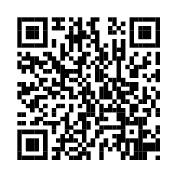 https://uitsem1.typeform.com/guide-logement?utm_source=COREP